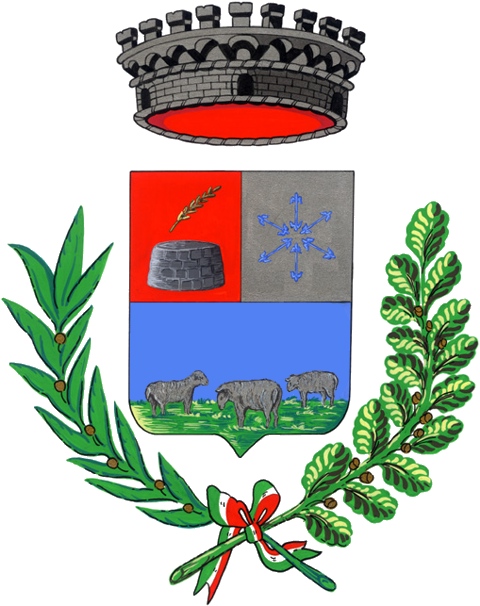 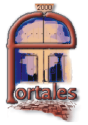 biblioteca comunale di gonnosno’Tel: 0783.931504 e-mail: biblioteca@comune.gonnosno.or.itQuestionario di gradimento sull’uso degli e-readerEtà utente: 	Fino a 18 anni □   19-30 anni □   31-45 anni □   46-64 □   oltre 65 anni □Titolo di studio: Licenza media □   Diploma □   Laurea □Hai trovato difficoltosa la lettura con l’e-book reader?	Si □   No □Che genere di libri hai letto?		Saggistica □   Letteratura □   Fantasy/Fantascienza □    Thriller □   Rosa □   Libri per bambini/ragazzi □   Sardegna □Hai letto libri in lingua straniera?   Si □   No □ Specifica la lingua: _____________________Quanti libri hai letto all’incirca? ___________________Hai inserito nell’e-reader testi di tua proprietà? 	Si □   No □Valuta da 1 a 5 il tuo grado di soddisfacimento dei seguenti aspetti e caratteristiche della lettura tramite e-reader (1= per niente soddisfatto / 5 =pienamente soddisfatto):Possibilità di portare tanti libri con sé senza fatica: ___ Funzionalità di lettura (sottolineare, prendere appunti, ricercare parole, sfogliare le pagine, segnalibri, retroilluminazione, vocabolario integrato, ecc.): ___Nitidezza e possibilità di ingrandimento dei caratteri: ___Impaginazione e illustrazioni: ___Capacità di orientamento all’interno del testo (conoscenza del punto in cui ci si trova): ___Connettività e navigazione internet: ___Compatibilità tra e-reader e formati dei file: ___Impossibilità o difficoltà di scambio dei file con altre persone: ___Quali generi di e-book la tua biblioteca dovrebbe acquistare? Saggistica □   Letteratura □    Fantasy/Fantascienza □   Thriller □   Rosa □   Libri per bambini/ragazzi □   Sardegna □Sulla base dell’esperienza fatta con la tua biblioteca, compreresti un e-reader? Si □   No □Commenti:________________________________________________________________________________________________________________________________________________________________________________________________________________________________________________________________________________________________________________________________________________________________________________________